INFORMATIONS À COMPLÉTERVeuillez compléter les informations demandées concernant la famille, l'inscription en camp et joindre au formulaire les pièces justificatives exigées. Retournez ensuite le formulaire, accompagné des pièces justificatives, à l’Association des camps du Québec, à l’attention de :Yan D’AmoursResponsable de la mesure Association des camps du QuébecA  4545 avenue Pierre-de-Coubertin, Montréal, Québec, H1V 0B2T  514 252.3113  - 1 800 361.3586@  ydamours@camps.qc.caLA FAMILLEL'INSCRIPTION EN CAMPINFORMATIONS SUR LE SÉJOUR EN CAMPÀ REMPLIR SI ÉLIGIBLE (FACULTATIF)FORMULAIRE DE DEMANDE DE SOUTIEN FINANCIERMESURE D’ALLÈGEMENT FINANCIER POUR L’INSCRIPTION EN CAMP AUX FAMILLES SINISTRÉESLE PARENTL'ENFANTPRÉNOMPRÉNOMNOMNOMADRESSEDATE DE NAISSANCEVILLEJOUR / MOIS / ANNÉECODE POSTALNUMÉRO DE DOSSIER ACTIF DE SINISTRÉTÉLÉPHONENUMÉRO DE DOSSIER ACTIF DE SINISTRÉTÉLÉPHONE AUTREIl s’agit du numéro apparaissant sur la lettre officielle reçue du Ministère de la Sécurité publique et confirmant votre statut de sinistré.Il s’agit du numéro apparaissant sur la lettre officielle reçue du Ministère de la Sécurité publique et confirmant votre statut de sinistré.COURRIELL'adresse courriel inscrite sera celle utilisée pour vous retourner la confirmation de réception du formulaire, ainsi que la confirmation de remboursement.L'adresse courriel inscrite sera celle utilisée pour vous retourner la confirmation de réception du formulaire, ainsi que la confirmation de remboursement.L'adresse courriel inscrite sera celle utilisée pour vous retourner la confirmation de réception du formulaire, ainsi que la confirmation de remboursement.L'adresse courriel inscrite sera celle utilisée pour vous retourner la confirmation de réception du formulaire, ainsi que la confirmation de remboursement.L'adresse courriel inscrite sera celle utilisée pour vous retourner la confirmation de réception du formulaire, ainsi que la confirmation de remboursement.L'adresse courriel inscrite sera celle utilisée pour vous retourner la confirmation de réception du formulaire, ainsi que la confirmation de remboursement.L'adresse courriel inscrite sera celle utilisée pour vous retourner la confirmation de réception du formulaire, ainsi que la confirmation de remboursement.L'adresse courriel inscrite sera celle utilisée pour vous retourner la confirmation de réception du formulaire, ainsi que la confirmation de remboursement.Adresse courrielNOM DU CAMPDURÉE DU SÉJOURDURÉE DU SÉJOURDURÉE DU SÉJOURDURÉE DU SÉJOURDURÉE DU SÉJOURDURÉE DU SÉJOURDURÉE DU SÉJOURDURÉE DU SÉJOURTYPE DE CAMP (OBNL)Veuillez inscrire la durée du séjour effectué par l'enfant.Veuillez inscrire la durée du séjour effectué par l'enfant.Veuillez inscrire la durée du séjour effectué par l'enfant.Veuillez inscrire la durée du séjour effectué par l'enfant.Veuillez inscrire la durée du séjour effectué par l'enfant.Veuillez inscrire la durée du séjour effectué par l'enfant.Veuillez inscrire la durée du séjour effectué par l'enfant.Veuillez cocher le type de camp:Si votre enfant a effectué plus d'un séjour en camp, veuillez inscrire le séjour en camp de vacances en priorité afin de bénéficier du montant de remboursement supérieur admissible.Si votre enfant a effectué plus d'un séjour en camp, veuillez inscrire le séjour en camp de vacances en priorité afin de bénéficier du montant de remboursement supérieur admissible.Si votre enfant a effectué plus d'un séjour en camp, veuillez inscrire le séjour en camp de vacances en priorité afin de bénéficier du montant de remboursement supérieur admissible.Si votre enfant a effectué plus d'un séjour en camp, veuillez inscrire le séjour en camp de vacances en priorité afin de bénéficier du montant de remboursement supérieur admissible.Si votre enfant a effectué plus d'un séjour en camp, veuillez inscrire le séjour en camp de vacances en priorité afin de bénéficier du montant de remboursement supérieur admissible.CAMP DE JOUR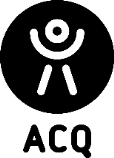 CAMP DE JOURCAMP DE JOURCAMP DE JOURCAMP DE JOURCAMP DE VACANCESCAMP FAMILIALCAMP DE VACANCESCAMP FAMILIALCAMP DE VACANCESCAMP FAMILIALDU :DU :DU :DU :DU :DU :DU :DU :DU :DU :DU :DU :DU :DU :DU :DU :DU :DU :AU :PAIEMENT ET FACTUREPAIEMENT ET FACTUREPAIEMENT ET FACTUREPAIEMENT ET FACTUREVeuillez inscrire le montant du séjour payé par le parent ou titulaire de l'enfant.Veuillez inscrire le montant du séjour payé par le parent ou titulaire de l'enfant.Veuillez inscrire le montant du séjour payé par le parent ou titulaire de l'enfant.Veuillez inscrire le montant du séjour payé par le parent ou titulaire de l'enfant.MONTANT PAYÉPIÈCES JUSTIFICATIVES À FOURNIRPIÈCES JUSTIFICATIVES À FOURNIRPIÈCES JUSTIFICATIVES À FOURNIRPIÈCES JUSTIFICATIVES À FOURNIRPIÈCES JUSTIFICATIVES À FOURNIRPIÈCES JUSTIFICATIVES À FOURNIRPIÈCES JUSTIFICATIVES À FOURNIRPIÈCES JUSTIFICATIVES À FOURNIRPIÈCES JUSTIFICATIVES À FOURNIRVeuillez joindre au formulaire toutes les pièces justificatives demandées.Veuillez joindre au formulaire toutes les pièces justificatives demandées.Veuillez joindre au formulaire toutes les pièces justificatives demandées.Veuillez joindre au formulaire toutes les pièces justificatives demandées.Veuillez joindre au formulaire toutes les pièces justificatives demandées.Veuillez joindre au formulaire toutes les pièces justificatives demandées.Veuillez joindre au formulaire toutes les pièces justificatives demandées.Veuillez joindre au formulaire toutes les pièces justificatives demandées.Veuillez joindre au formulaire toutes les pièces justificatives demandées.Copie de lettre officielle du ministère de la Sécurité publique envoyée aux sinistrésCopie de facture du paiement pour l’inscription au campCopie de spécimen de chèque du parent (# d'institution bancaire, de transit et de folio) en vue du versement du soutien financier allouéMESURE D’ALLÈGEMENT FINANCIER POUR L’INSCRIPTION EN CAMP AUX FAMILLES SINISTRÉESEN SITUATION DE PAUVRETÉ ÉLIGIBILITÉ ÉTABLIE À PARTIR DES CRITÈRES DU PROGRAMME D'ASSISTANCE FINANCIÈRE À L'ACCESSIBILITÉ AUX CAMPS DE VACANCESMESURE D’ALLÈGEMENT FINANCIER POUR L’INSCRIPTION EN CAMP AUX FAMILLES SINISTRÉESEN SITUATION DE PAUVRETÉ ÉLIGIBILITÉ ÉTABLIE À PARTIR DES CRITÈRES DU PROGRAMME D'ASSISTANCE FINANCIÈRE À L'ACCESSIBILITÉ AUX CAMPS DE VACANCESMESURE D’ALLÈGEMENT FINANCIER POUR L’INSCRIPTION EN CAMP AUX FAMILLES SINISTRÉESEN SITUATION DE PAUVRETÉ ÉLIGIBILITÉ ÉTABLIE À PARTIR DES CRITÈRES DU PROGRAMME D'ASSISTANCE FINANCIÈRE À L'ACCESSIBILITÉ AUX CAMPS DE VACANCESMESURE D’ALLÈGEMENT FINANCIER POUR L’INSCRIPTION EN CAMP AUX FAMILLES SINISTRÉESEN SITUATION DE PAUVRETÉ ÉLIGIBILITÉ ÉTABLIE À PARTIR DES CRITÈRES DU PROGRAMME D'ASSISTANCE FINANCIÈRE À L'ACCESSIBILITÉ AUX CAMPS DE VACANCESMESURE D’ALLÈGEMENT FINANCIER POUR L’INSCRIPTION EN CAMP AUX FAMILLES SINISTRÉESEN SITUATION DE PAUVRETÉ ÉLIGIBILITÉ ÉTABLIE À PARTIR DES CRITÈRES DU PROGRAMME D'ASSISTANCE FINANCIÈRE À L'ACCESSIBILITÉ AUX CAMPS DE VACANCESMESURE D’ALLÈGEMENT FINANCIER POUR L’INSCRIPTION EN CAMP AUX FAMILLES SINISTRÉESEN SITUATION DE PAUVRETÉ ÉLIGIBILITÉ ÉTABLIE À PARTIR DES CRITÈRES DU PROGRAMME D'ASSISTANCE FINANCIÈRE À L'ACCESSIBILITÉ AUX CAMPS DE VACANCESMESURE D’ALLÈGEMENT FINANCIER POUR L’INSCRIPTION EN CAMP AUX FAMILLES SINISTRÉESEN SITUATION DE PAUVRETÉ ÉLIGIBILITÉ ÉTABLIE À PARTIR DES CRITÈRES DU PROGRAMME D'ASSISTANCE FINANCIÈRE À L'ACCESSIBILITÉ AUX CAMPS DE VACANCESMESURE D’ALLÈGEMENT FINANCIER POUR L’INSCRIPTION EN CAMP AUX FAMILLES SINISTRÉESEN SITUATION DE PAUVRETÉ ÉLIGIBILITÉ ÉTABLIE À PARTIR DES CRITÈRES DU PROGRAMME D'ASSISTANCE FINANCIÈRE À L'ACCESSIBILITÉ AUX CAMPS DE VACANCESMESURE D’ALLÈGEMENT FINANCIER POUR L’INSCRIPTION EN CAMP AUX FAMILLES SINISTRÉESEN SITUATION DE PAUVRETÉ ÉLIGIBILITÉ ÉTABLIE À PARTIR DES CRITÈRES DU PROGRAMME D'ASSISTANCE FINANCIÈRE À L'ACCESSIBILITÉ AUX CAMPS DE VACANCESMESURE D’ALLÈGEMENT FINANCIER POUR L’INSCRIPTION EN CAMP AUX FAMILLES SINISTRÉESEN SITUATION DE PAUVRETÉ ÉLIGIBILITÉ ÉTABLIE À PARTIR DES CRITÈRES DU PROGRAMME D'ASSISTANCE FINANCIÈRE À L'ACCESSIBILITÉ AUX CAMPS DE VACANCESMESURE D’ALLÈGEMENT FINANCIER POUR L’INSCRIPTION EN CAMP AUX FAMILLES SINISTRÉESEN SITUATION DE PAUVRETÉ ÉLIGIBILITÉ ÉTABLIE À PARTIR DES CRITÈRES DU PROGRAMME D'ASSISTANCE FINANCIÈRE À L'ACCESSIBILITÉ AUX CAMPS DE VACANCESMESURE D’ALLÈGEMENT FINANCIER POUR L’INSCRIPTION EN CAMP AUX FAMILLES SINISTRÉESEN SITUATION DE PAUVRETÉ ÉLIGIBILITÉ ÉTABLIE À PARTIR DES CRITÈRES DU PROGRAMME D'ASSISTANCE FINANCIÈRE À L'ACCESSIBILITÉ AUX CAMPS DE VACANCESMESURE D’ALLÈGEMENT FINANCIER POUR L’INSCRIPTION EN CAMP AUX FAMILLES SINISTRÉESEN SITUATION DE PAUVRETÉ ÉLIGIBILITÉ ÉTABLIE À PARTIR DES CRITÈRES DU PROGRAMME D'ASSISTANCE FINANCIÈRE À L'ACCESSIBILITÉ AUX CAMPS DE VACANCESMESURE D’ALLÈGEMENT FINANCIER POUR L’INSCRIPTION EN CAMP AUX FAMILLES SINISTRÉESEN SITUATION DE PAUVRETÉ ÉLIGIBILITÉ ÉTABLIE À PARTIR DES CRITÈRES DU PROGRAMME D'ASSISTANCE FINANCIÈRE À L'ACCESSIBILITÉ AUX CAMPS DE VACANCESMESURE D’ALLÈGEMENT FINANCIER POUR L’INSCRIPTION EN CAMP AUX FAMILLES SINISTRÉESEN SITUATION DE PAUVRETÉ ÉLIGIBILITÉ ÉTABLIE À PARTIR DES CRITÈRES DU PROGRAMME D'ASSISTANCE FINANCIÈRE À L'ACCESSIBILITÉ AUX CAMPS DE VACANCESMESURE D’ALLÈGEMENT FINANCIER POUR L’INSCRIPTION EN CAMP AUX FAMILLES SINISTRÉESEN SITUATION DE PAUVRETÉ ÉLIGIBILITÉ ÉTABLIE À PARTIR DES CRITÈRES DU PROGRAMME D'ASSISTANCE FINANCIÈRE À L'ACCESSIBILITÉ AUX CAMPS DE VACANCESMESURE D’ALLÈGEMENT FINANCIER POUR L’INSCRIPTION EN CAMP AUX FAMILLES SINISTRÉESEN SITUATION DE PAUVRETÉ ÉLIGIBILITÉ ÉTABLIE À PARTIR DES CRITÈRES DU PROGRAMME D'ASSISTANCE FINANCIÈRE À L'ACCESSIBILITÉ AUX CAMPS DE VACANCESMESURE D’ALLÈGEMENT FINANCIER POUR L’INSCRIPTION EN CAMP AUX FAMILLES SINISTRÉESEN SITUATION DE PAUVRETÉ ÉLIGIBILITÉ ÉTABLIE À PARTIR DES CRITÈRES DU PROGRAMME D'ASSISTANCE FINANCIÈRE À L'ACCESSIBILITÉ AUX CAMPS DE VACANCESMESURE D’ALLÈGEMENT FINANCIER POUR L’INSCRIPTION EN CAMP AUX FAMILLES SINISTRÉESEN SITUATION DE PAUVRETÉ ÉLIGIBILITÉ ÉTABLIE À PARTIR DES CRITÈRES DU PROGRAMME D'ASSISTANCE FINANCIÈRE À L'ACCESSIBILITÉ AUX CAMPS DE VACANCESMESURE D’ALLÈGEMENT FINANCIER POUR L’INSCRIPTION EN CAMP AUX FAMILLES SINISTRÉESEN SITUATION DE PAUVRETÉ ÉLIGIBILITÉ ÉTABLIE À PARTIR DES CRITÈRES DU PROGRAMME D'ASSISTANCE FINANCIÈRE À L'ACCESSIBILITÉ AUX CAMPS DE VACANCESMESURE D’ALLÈGEMENT FINANCIER POUR L’INSCRIPTION EN CAMP AUX FAMILLES SINISTRÉESEN SITUATION DE PAUVRETÉ ÉLIGIBILITÉ ÉTABLIE À PARTIR DES CRITÈRES DU PROGRAMME D'ASSISTANCE FINANCIÈRE À L'ACCESSIBILITÉ AUX CAMPS DE VACANCESMESURE D’ALLÈGEMENT FINANCIER POUR L’INSCRIPTION EN CAMP AUX FAMILLES SINISTRÉESEN SITUATION DE PAUVRETÉ ÉLIGIBILITÉ ÉTABLIE À PARTIR DES CRITÈRES DU PROGRAMME D'ASSISTANCE FINANCIÈRE À L'ACCESSIBILITÉ AUX CAMPS DE VACANCESMESURE D’ALLÈGEMENT FINANCIER POUR L’INSCRIPTION EN CAMP AUX FAMILLES SINISTRÉESEN SITUATION DE PAUVRETÉ ÉLIGIBILITÉ ÉTABLIE À PARTIR DES CRITÈRES DU PROGRAMME D'ASSISTANCE FINANCIÈRE À L'ACCESSIBILITÉ AUX CAMPS DE VACANCESMESURE D’ALLÈGEMENT FINANCIER POUR L’INSCRIPTION EN CAMP AUX FAMILLES SINISTRÉESEN SITUATION DE PAUVRETÉ ÉLIGIBILITÉ ÉTABLIE À PARTIR DES CRITÈRES DU PROGRAMME D'ASSISTANCE FINANCIÈRE À L'ACCESSIBILITÉ AUX CAMPS DE VACANCESMESURE D’ALLÈGEMENT FINANCIER POUR L’INSCRIPTION EN CAMP AUX FAMILLES SINISTRÉESEN SITUATION DE PAUVRETÉ ÉLIGIBILITÉ ÉTABLIE À PARTIR DES CRITÈRES DU PROGRAMME D'ASSISTANCE FINANCIÈRE À L'ACCESSIBILITÉ AUX CAMPS DE VACANCESMESURE D’ALLÈGEMENT FINANCIER POUR L’INSCRIPTION EN CAMP AUX FAMILLES SINISTRÉESEN SITUATION DE PAUVRETÉ ÉLIGIBILITÉ ÉTABLIE À PARTIR DES CRITÈRES DU PROGRAMME D'ASSISTANCE FINANCIÈRE À L'ACCESSIBILITÉ AUX CAMPS DE VACANCESMESURE D’ALLÈGEMENT FINANCIER POUR L’INSCRIPTION EN CAMP AUX FAMILLES SINISTRÉESEN SITUATION DE PAUVRETÉ ÉLIGIBILITÉ ÉTABLIE À PARTIR DES CRITÈRES DU PROGRAMME D'ASSISTANCE FINANCIÈRE À L'ACCESSIBILITÉ AUX CAMPS DE VACANCESMESURE D’ALLÈGEMENT FINANCIER POUR L’INSCRIPTION EN CAMP AUX FAMILLES SINISTRÉESEN SITUATION DE PAUVRETÉ ÉLIGIBILITÉ ÉTABLIE À PARTIR DES CRITÈRES DU PROGRAMME D'ASSISTANCE FINANCIÈRE À L'ACCESSIBILITÉ AUX CAMPS DE VACANCESMESURE D’ALLÈGEMENT FINANCIER POUR L’INSCRIPTION EN CAMP AUX FAMILLES SINISTRÉESEN SITUATION DE PAUVRETÉ ÉLIGIBILITÉ ÉTABLIE À PARTIR DES CRITÈRES DU PROGRAMME D'ASSISTANCE FINANCIÈRE À L'ACCESSIBILITÉ AUX CAMPS DE VACANCESMESURE D’ALLÈGEMENT FINANCIER POUR L’INSCRIPTION EN CAMP AUX FAMILLES SINISTRÉESEN SITUATION DE PAUVRETÉ ÉLIGIBILITÉ ÉTABLIE À PARTIR DES CRITÈRES DU PROGRAMME D'ASSISTANCE FINANCIÈRE À L'ACCESSIBILITÉ AUX CAMPS DE VACANCESMESURE D’ALLÈGEMENT FINANCIER POUR L’INSCRIPTION EN CAMP AUX FAMILLES SINISTRÉESEN SITUATION DE PAUVRETÉ ÉLIGIBILITÉ ÉTABLIE À PARTIR DES CRITÈRES DU PROGRAMME D'ASSISTANCE FINANCIÈRE À L'ACCESSIBILITÉ AUX CAMPS DE VACANCESMESURE D’ALLÈGEMENT FINANCIER POUR L’INSCRIPTION EN CAMP AUX FAMILLES SINISTRÉESEN SITUATION DE PAUVRETÉ ÉLIGIBILITÉ ÉTABLIE À PARTIR DES CRITÈRES DU PROGRAMME D'ASSISTANCE FINANCIÈRE À L'ACCESSIBILITÉ AUX CAMPS DE VACANCESMESURE D’ALLÈGEMENT FINANCIER POUR L’INSCRIPTION EN CAMP AUX FAMILLES SINISTRÉESEN SITUATION DE PAUVRETÉ ÉLIGIBILITÉ ÉTABLIE À PARTIR DES CRITÈRES DU PROGRAMME D'ASSISTANCE FINANCIÈRE À L'ACCESSIBILITÉ AUX CAMPS DE VACANCESMESURE D’ALLÈGEMENT FINANCIER POUR L’INSCRIPTION EN CAMP AUX FAMILLES SINISTRÉESEN SITUATION DE PAUVRETÉ ÉLIGIBILITÉ ÉTABLIE À PARTIR DES CRITÈRES DU PROGRAMME D'ASSISTANCE FINANCIÈRE À L'ACCESSIBILITÉ AUX CAMPS DE VACANCESMESURE D’ALLÈGEMENT FINANCIER POUR L’INSCRIPTION EN CAMP AUX FAMILLES SINISTRÉESEN SITUATION DE PAUVRETÉ ÉLIGIBILITÉ ÉTABLIE À PARTIR DES CRITÈRES DU PROGRAMME D'ASSISTANCE FINANCIÈRE À L'ACCESSIBILITÉ AUX CAMPS DE VACANCESSi vous souhaitez obtenir le soutien financier additionnel prévu par la mesure pour famille en situation de pauvreté, veuillez compléter les informations ci-bas.Si vous souhaitez obtenir le soutien financier additionnel prévu par la mesure pour famille en situation de pauvreté, veuillez compléter les informations ci-bas.Si vous souhaitez obtenir le soutien financier additionnel prévu par la mesure pour famille en situation de pauvreté, veuillez compléter les informations ci-bas.Si vous souhaitez obtenir le soutien financier additionnel prévu par la mesure pour famille en situation de pauvreté, veuillez compléter les informations ci-bas.Si vous souhaitez obtenir le soutien financier additionnel prévu par la mesure pour famille en situation de pauvreté, veuillez compléter les informations ci-bas.Si vous souhaitez obtenir le soutien financier additionnel prévu par la mesure pour famille en situation de pauvreté, veuillez compléter les informations ci-bas.Si vous souhaitez obtenir le soutien financier additionnel prévu par la mesure pour famille en situation de pauvreté, veuillez compléter les informations ci-bas.Si vous souhaitez obtenir le soutien financier additionnel prévu par la mesure pour famille en situation de pauvreté, veuillez compléter les informations ci-bas.TAILLE DU MÉNAGE1 personneREVENU FAMILIAL ANNUEL BRUT24 400$ et moins24 400$ et moins24 400$ et moinsVeuillez cocher la case correspondante:2 personnesREVENU FAMILIAL ANNUEL BRUTDe 24 401$ à 30 378$De 24 401$ à 30 378$De 24 401$ à 30 378$Veuillez cocher la case correspondante:3 personnesVeuillez cocher la case correspondante:De 30 379$ à 37 345$De 30 379$ à 37 345$De 30 379$ à 37 345$Veuillez cocher la case correspondante:4 personnesVeuillez cocher la case correspondante:De 37 346$ à 45 343$De 37 346$ à 45 343$De 37 346$ à 45 343$5 personnesVeuillez cocher la case correspondante:De 45 344$ à 51 427$De 45 344$ à 51 427$De 45 344$ à 51 427$6 personnesVeuillez cocher la case correspondante:De 51 428$ à 57 999$De 51 428$ à 57 999$De 51 428$ à 57 999$7 personnesVeuillez cocher la case correspondante:De 58 000$ à 64 574$De 58 000$ à 64 574$De 58 000$ à 64 574$PIÈCE JUSTIFICATIVE OBLIGATOIRE À JOINDREPIÈCE JUSTIFICATIVE OBLIGATOIRE À JOINDREPIÈCE JUSTIFICATIVE OBLIGATOIRE À JOINDREPIÈCE JUSTIFICATIVE OBLIGATOIRE À JOINDREPIÈCE JUSTIFICATIVE OBLIGATOIRE À JOINDREPIÈCE JUSTIFICATIVE OBLIGATOIRE À JOINDREVeuillez nous faire parvenir une copie de l'un des documents suivants:Avis de cotisation (T -451) délivré par l’Agence du revenu du Canada;Avis de cotisation (T -451) délivré par l’Agence du revenu du Canada;Avis de cotisation (T -451) délivré par l’Agence du revenu du Canada;Veuillez nous faire parvenir une copie de l'un des documents suivants:Avis de cotisation (TPF-98) délivré par le ministère du Revenu du Québec;Avis de cotisation (TPF-98) délivré par le ministère du Revenu du Québec;Avis de cotisation (TPF-98) délivré par le ministère du Revenu du Québec;Veuillez nous faire parvenir une copie de l'un des documents suivants:Avis sur le crédit d’impôt remboursable pour le soutien aux enfants du Régime de rentes du Québec;Avis sur le crédit d’impôt remboursable pour le soutien aux enfants du Régime de rentes du Québec;Avis sur le crédit d’impôt remboursable pour le soutien aux enfants du Régime de rentes du Québec;Avis sur le crédit d’impôt remboursable pour le soutien aux enfants du Régime de rentes du Québec;Avis sur le crédit d’impôt remboursable pour le soutien aux enfants du Régime de rentes du Québec;Avis sur le crédit d’impôt remboursable pour le soutien aux enfants du Régime de rentes du Québec;Veuillez nous faire parvenir une copie de l'un des documents suivants:Carnet de réclamation remis à un adulte ou à une famille prestataire de l’aide financière de dernier recours du ministère de l’Emploi et de la Solidarité sociale.Carnet de réclamation remis à un adulte ou à une famille prestataire de l’aide financière de dernier recours du ministère de l’Emploi et de la Solidarité sociale.Carnet de réclamation remis à un adulte ou à une famille prestataire de l’aide financière de dernier recours du ministère de l’Emploi et de la Solidarité sociale.Carnet de réclamation remis à un adulte ou à une famille prestataire de l’aide financière de dernier recours du ministère de l’Emploi et de la Solidarité sociale.Carnet de réclamation remis à un adulte ou à une famille prestataire de l’aide financière de dernier recours du ministère de l’Emploi et de la Solidarité sociale.Carnet de réclamation remis à un adulte ou à une famille prestataire de l’aide financière de dernier recours du ministère de l’Emploi et de la Solidarité sociale.Carnet de réclamation remis à un adulte ou à une famille prestataire de l’aide financière de dernier recours du ministère de l’Emploi et de la Solidarité sociale.Carnet de réclamation remis à un adulte ou à une famille prestataire de l’aide financière de dernier recours du ministère de l’Emploi et de la Solidarité sociale.Carnet de réclamation remis à un adulte ou à une famille prestataire de l’aide financière de dernier recours du ministère de l’Emploi et de la Solidarité sociale.Carnet de réclamation remis à un adulte ou à une famille prestataire de l’aide financière de dernier recours du ministère de l’Emploi et de la Solidarité sociale.Carnet de réclamation remis à un adulte ou à une famille prestataire de l’aide financière de dernier recours du ministère de l’Emploi et de la Solidarité sociale.Carnet de réclamation remis à un adulte ou à une famille prestataire de l’aide financière de dernier recours du ministère de l’Emploi et de la Solidarité sociale.ACCEPTATION ET SIGNATUREJe confirme que les documents fournis (renseignements et pièces justificatives) sont exacts et complets. Je confirme aussi avoir pris connaissance des informations du formulaire et accepte les modalités d’inscription.Je confirme que les documents fournis (renseignements et pièces justificatives) sont exacts et complets. Je confirme aussi avoir pris connaissance des informations du formulaire et accepte les modalités d’inscription.Je confirme que les documents fournis (renseignements et pièces justificatives) sont exacts et complets. Je confirme aussi avoir pris connaissance des informations du formulaire et accepte les modalités d’inscription.Je confirme que les documents fournis (renseignements et pièces justificatives) sont exacts et complets. Je confirme aussi avoir pris connaissance des informations du formulaire et accepte les modalités d’inscription.Signature du parentDate